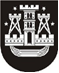 KLAIPĖDOS MIESTO SAVIVALDYBĖS TARYBASPRENDIMASDĖL darbo sutarties su m. gaučiene nutraukimo2015 m. liepos 31 d. Nr. T2-194KlaipėdaVadovaudamasi Lietuvos Respublikos vietos savivaldos įstatymo 16 straipsnio 2 dalies 21 punktu, Lietuvos Respublikos darbo kodekso 125 straipsnio 1 dalimi, 141 straipsnio 1 ir 2 dalimis, 177 straipsniu, atsižvelgdama į 2015 m. birželio 3 d. M. Gaučienės prašymą Nr. P21-60 ir E.  Mockuvienės sutikimą, Klaipėdos miesto savivaldybės taryba nusprendžia:1. Nutraukti 2015 m. rugpjūčio 28 d. 2001 m. kovo 22 d. Darbo sutartį Nr. 335, sudarytą su Margarita Gaučiene, Klaipėdos „Šaltinėlio“ mokyklos-darželio  direktore, ir išmokėti šešių mėnesių jos vidutinio darbo užmokesčio dydžio išeitinę išmoką ir piniginę kompensaciją už nepanaudotas kasmetines atostogas.2. Įpareigoti Eleną Mockuvienę, Klaipėdos „Šaltinėlio“ mokyklos-darželio direktoriaus pavaduotoją ugdymui, per 3 dienas pranešti apie biudžetinės įstaigos vadovo atleidimą Juridinių asmenų registro tvarkytojui.3. Pavesti Elenai Mockuvienei, Klaipėdos „Šaltinėlio“ mokyklos-darželio direktoriaus pavaduotojai ugdymui, laikinai vykdyti įstaigos vadovo funkcijas, kol teisės aktų nustatyta tvarka bus paskirtas įstaigos vadovas.Šis sprendimas per vieną mėnesį nuo jo gavimo dienos gali būti skundžiamas Klaipėdos miesto apylinkės teismui Lietuvos Respublikos darbo kodekso nustatyta tvarka.Savivaldybės merasVytautas Grubliauskas